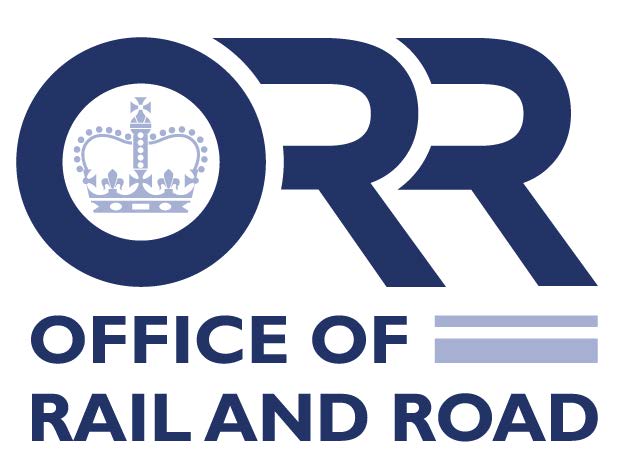 Train driving licence amendment formApplication for the amendment of train driver licences, relating to medical, address or employment change as well as any changes to the driver’s personal information.1. 	Safety organisation/authority contact information1.1	Safety organisation/authority applied to: Office of Rail and Road1.2	Complete postal address/email address (street, postcode, city, country). In case of amendments please use this address to return original licence if possible.25 Cabot Square, London, E14 4QZTDL.applications@orr.gov.uk 2.	Licence and applicant’s details2.1	This application is for a train driving licence (check the appropriate box)2.2	Renewal: 	2.3   Duplicate: 	2.4 Update/amendment: 2.5	Specific reason: 2.6	European Identification Number (EIN) of licence: 2.7	Application details2.8	Details of ‘other’ submitting the form on behalf of the applicant: 2.9	Status of ‘other’: 2.10	Postal address/telephone number: 2.11	Applicant’s details. (Mark relevant information that needs amending)2.12	Surname(s): 2.13	Name(s): 2.14	Sex:		Male: 		Female: 2.15	Date of birth (YYYY-MM-DD): 2.16	Place of birth: Nationality: Native language: 2.17	Permanent address of the holder (street number, postcode, town/country, telephone, email).2.19	Applicant has passed a medical examination carried out by a doctor who appears on the ORR recognised doctor register:	Name of doctor: Doctor’s registration number: Date of examination (YYYY-MM-DD): Does the applicant wear glasses or lenses?Yes	No	Does the applicant wear hearing or communications aids? Yes		No	2.20	Applicant has passed a psychological assessment carried out by a psychologist who appears on the ORR recognised psychologist register:Yes: 			No		Name(s) of psychologist: 	Psychologist ‘s registration number: 	Date of examination (YYYY-MM-DD): 2.21	Applicant has completed general competence training and passed the relevant examination carried out by trainers and examiners who appear on the ORR register:Yes			No	2.22	I declare that all the information given by me on this application form and any attached pages is true. I understand that my application may be rejected and / or my licence withdrawn if it is subsequently found that I have given false information or withheld relevant details and that the provision of false information in pursuance of a train driving licence is an offence under section 33(1)(k)(ii) of the Health & Safety at Work etc Act 1974.2.23   The data subject has been informed of the purpose and procedure of personal data processing and authorises the processing of personal data related to the issue of train driving licences and the recording of data in the National Register of train driving licences in accordance with Directive 2007/59/EC.2.24	Date (YYYY-MM-DD): 2.25	Signature (applicant): 2.26	Date application received (YYYY-MM-DD): 3.	List of documents to be appended to the application form for a train driving licence	3.	Update/Amendment: 	3.1	Current licence: 	3.2	Certificate of physical fitness: 	3.3	Justification for change in order to update data: 	4.	Duplicate		4.1	Declaration of the reason why a duplicate is required
		(destroyed/stolen/reported lost/data altered)	4.2	Licence, only in case the duplicate is requested because
		the licence has been altered/damaged	5.	Renewal		5.1	Copy of the last licence: 	5.2	Evidence of maintained competence (if applicable): 